ПРИЛОЖЕНИЕ 1, раздаточный материал используется в процессе изучения замка феодала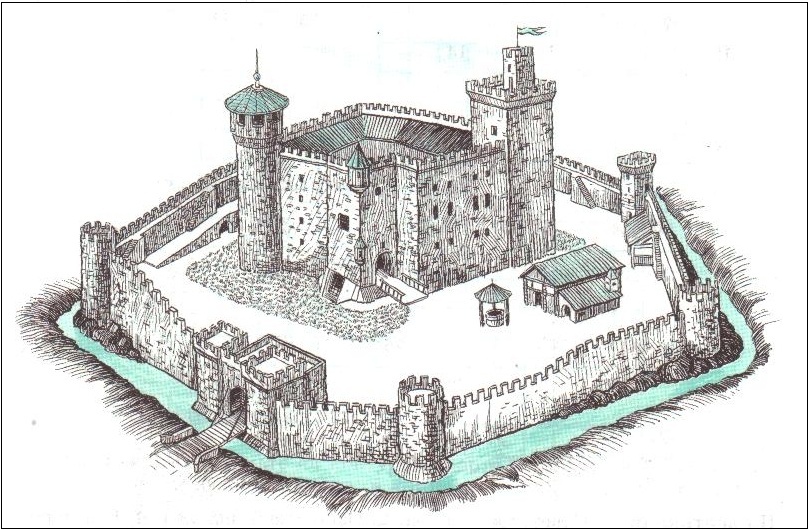 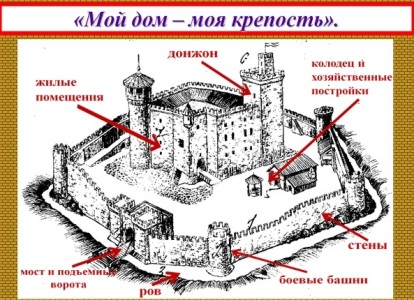 